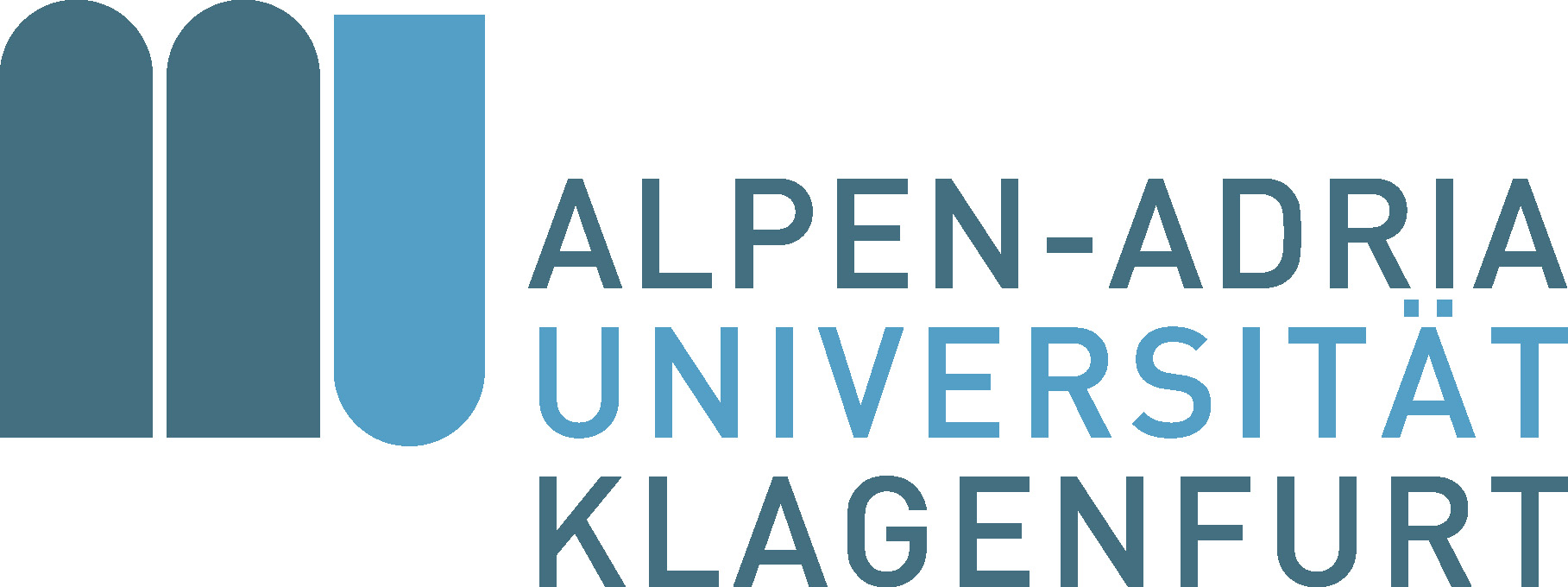 								Fakultät für Kultur- und Bildungswissenschaften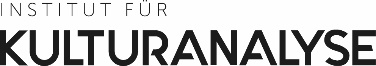 Vor- und Zuname(Matr.Nr.)Titel der SeminararbeitLV-Leiter/in:Titel, Vor- und ZunameStudienrichtung: Bachelorstudium Angewandte KulturwissenschaftoderMasterstudium Angewandte Kulturwissenschaft und Transkulturelle StudienBegleitende Lehrveranstaltung:LV-Nr., Titel der LV, Semester der AbhaltungAbgabedatum: